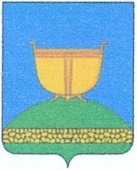 СОВЕТ СЕМИОЗЕРСКОГОСЕЛЬСКОГО ПОСЕЛЕНИЯВЫСОКОГОРСКОГО
МУНИЦИПАЛЬНОГО РАЙОНАРЕСПУБЛИКИ ТАТАРСТАН                                                                                                                   ТАТАРСТАН РЕСПУБЛИКАСЫБИЕКТАУМУНИЦИПАЛЬ РАЙОНЫСЕМИОЗЕРКААВЫЛ ҖИРЛЕГЕ СОВЕТЫ420099 Республика Татарстан, Высокогорский район,	    420099, Татарстан Республикасы, Биектау районы,                      с. Семиозерка, ул. Верхняя, 99А                                                          Семиозерка авылы, Верхняя ур., 99Ател./факс 8(84365) 32-9-63, e-mail: 7ozer.Vsg@tatar.ru                     РЕШЕНИЕ                                                                КАРАР                 23 декабря 2020 г.                                                          № 20О присвоении наименований улицам, образованным при расширении села Шигали Семиозерского сельского поселения Высокогорского муниципального района Республики ТатарстанВ соответствии со статьей 28 Федерального закона от 6 октября 2003 года №131-ФЗ «Об общих принципах организации местного самоуправления в Российской Федерации», статьями 23-28 Градостроительного кодекса Российской Федерации, Законом Республики Татарстан от 28 июля 2004 года №45-ЗРТ «О местном самоуправлении в Республике Татарстан», Уставом муниципального образования «Семиозерское сельского поселения Высокогорского муниципального района Республики Татарстан», Совет Семиозёрского сельского поселения Высокогорского муниципального района Республики Татарстан РЕШИЛ:Присвоить наименование новым улицам в селе Шигали Семиозерского сельского поселения Высокогорского муниципального района Республики Татарстан (согласно схеме):Улица Гильфана Батыршина, улица Мутык Ахмадуллина, улица Курбан Тимергалиева, улица Гарафутдина Салахутдинова, улица Габдуллы Гарифуллина, улица Мусы Джалиля, улица Мирсазян Шабаева, улица Тахира Гильмутдинова, улица Герея Сафина, улица Рустама Бикмуллина, улица Рафиса Набиуллина, улица Разина Фатихова, улица Школьная, улица Шатлык, улица Сабантуй, улица Рамазан, улица Малая.2. Утвердить реестр с названиями новых улиц села Шигали Семиозерского сельского поселения Высокогорского муниципального района Республики Татарстан (приложение 1).3. Опубликовать (обнародовать) настоящее решение, разместив на официальном сайте Высокогорского муниципального района в сети Интернет по веб-адресу http://vysokaya-gora.tatarstan.ru и на официальном сайте портала правовой информации Республики Татарстан: http://pravo.tatarstan.ru.4. Контроль исполнения настоящего решения оставляю за собой.Председатель Совета,Глава сельского поселения                                                                          И.И. КорниловПриложение 1РЕЕСТРНАЗВАНИЙ НОВЫХ УЛИЦ СЕЛА ШИГАЛИ СЕМИОЗЕРСКОГО СЕЛЬСКОГО ПОСЕЛЕНИЯ ВЫСОКОГОРСКОГО МУНИЦИПАЛЬНОГО РАЙОНАРЕСПУБЛИКИ ТАТАРСТАН№п/пМестоположениеНазвание улицна русском языкеНазвание улицна татарском языкесело Шигалиулица Гильфана БатыршинаГыйльфан Батыршин урамыулица Мутык АхмадуллинаМотык Әхмәдуллин урамыулица Курбан ТимергалиеваКорбан Тимергалиев урамыулица Гарафутдина СалахутдиноваГарәфетдин Сәлахетдинов урамыулица Габдуллы ГарифуллинаГабдулла Гарифуллин урамыулица Мусы ДжалиляМуса Җәлил урамыулица Мирсазян ШабаеваМирсаян Шабаев урамыулица Тахира ГильмутдиноваТаһир Гыйльметдинов урамыулица Герея СафинаГерей Сафин урамыулица Рустама БикмуллинаРөстәм Бикмуллин урамыулица Рафиса НабиуллинаРафис Нәбиуллин урамыулица Разина ФатиховаРазин Фатыйхов урамыулица ШкольнаяМәктәп урамыулица ШатлыкШатлык урамыулица СабантуйСабантуй урамыулица РамазанРамазан урамыулица МалаяКече урам